湖南新闻奖参评作品推荐表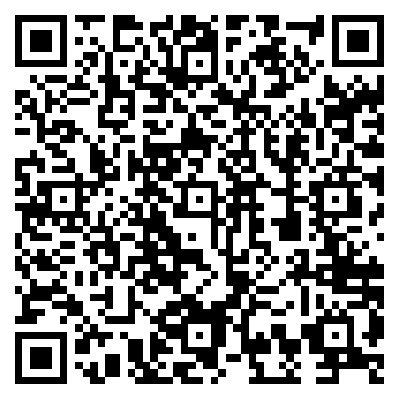 作品标题守护38载守护38载守护38载守护38载参评项目参评项目通讯作品标题守护38载守护38载守护38载守护38载体裁体裁文字通讯作品标题守护38载守护38载守护38载守护38载语种语种中文作  者（主创人员）李超李超编辑编辑朱长青  邓娴朱长青  邓娴朱长青  邓娴原创单位邵阳日报邵阳日报刊播单位刊播单位邵阳日报邵阳日报邵阳日报刊播版面6版教育6版教育刊播日期刊播日期2022年6月14日2022年6月14日2022年6月14日新媒体作品填报网址新媒体作品填报网址http://szb.shaoyangnews.net/syrb/pc/content/202206/14/content_26111.htmlhttp://szb.shaoyangnews.net/syrb/pc/content/202206/14/content_26111.htmlhttp://szb.shaoyangnews.net/syrb/pc/content/202206/14/content_26111.htmlhttp://szb.shaoyangnews.net/syrb/pc/content/202206/14/content_26111.htmlhttp://szb.shaoyangnews.net/syrb/pc/content/202206/14/content_26111.htmlhttp://szb.shaoyangnews.net/syrb/pc/content/202206/14/content_26111.html  ︵作采品编简过介程  ︶去年，预防学生溺水工作被列入邵阳市市域治理六项重点工作之一，作为本土党媒的教育行业记者，有责任也有义务为预防溺水工作鼓与呼。为此，记者多方收集全市各地预防学生溺水工作的典型经验。在偶然间得知邵阳工业学校连续38年组织教工巡河，守护学生安全的典型做法后，记者第一时间联系了该校最初参与巡河的老教工和相关校领导，并查询了学校校史等材料，全面了解了该校的典型做法，再结合当下预防学生溺水工作实际撰写成文，并作为头条刊发在《邵阳日报》“教育周刊”上。去年，预防学生溺水工作被列入邵阳市市域治理六项重点工作之一，作为本土党媒的教育行业记者，有责任也有义务为预防溺水工作鼓与呼。为此，记者多方收集全市各地预防学生溺水工作的典型经验。在偶然间得知邵阳工业学校连续38年组织教工巡河，守护学生安全的典型做法后，记者第一时间联系了该校最初参与巡河的老教工和相关校领导，并查询了学校校史等材料，全面了解了该校的典型做法，再结合当下预防学生溺水工作实际撰写成文，并作为头条刊发在《邵阳日报》“教育周刊”上。去年，预防学生溺水工作被列入邵阳市市域治理六项重点工作之一，作为本土党媒的教育行业记者，有责任也有义务为预防溺水工作鼓与呼。为此，记者多方收集全市各地预防学生溺水工作的典型经验。在偶然间得知邵阳工业学校连续38年组织教工巡河，守护学生安全的典型做法后，记者第一时间联系了该校最初参与巡河的老教工和相关校领导，并查询了学校校史等材料，全面了解了该校的典型做法，再结合当下预防学生溺水工作实际撰写成文，并作为头条刊发在《邵阳日报》“教育周刊”上。去年，预防学生溺水工作被列入邵阳市市域治理六项重点工作之一，作为本土党媒的教育行业记者，有责任也有义务为预防溺水工作鼓与呼。为此，记者多方收集全市各地预防学生溺水工作的典型经验。在偶然间得知邵阳工业学校连续38年组织教工巡河，守护学生安全的典型做法后，记者第一时间联系了该校最初参与巡河的老教工和相关校领导，并查询了学校校史等材料，全面了解了该校的典型做法，再结合当下预防学生溺水工作实际撰写成文，并作为头条刊发在《邵阳日报》“教育周刊”上。去年，预防学生溺水工作被列入邵阳市市域治理六项重点工作之一，作为本土党媒的教育行业记者，有责任也有义务为预防溺水工作鼓与呼。为此，记者多方收集全市各地预防学生溺水工作的典型经验。在偶然间得知邵阳工业学校连续38年组织教工巡河，守护学生安全的典型做法后，记者第一时间联系了该校最初参与巡河的老教工和相关校领导，并查询了学校校史等材料，全面了解了该校的典型做法，再结合当下预防学生溺水工作实际撰写成文，并作为头条刊发在《邵阳日报》“教育周刊”上。去年，预防学生溺水工作被列入邵阳市市域治理六项重点工作之一，作为本土党媒的教育行业记者，有责任也有义务为预防溺水工作鼓与呼。为此，记者多方收集全市各地预防学生溺水工作的典型经验。在偶然间得知邵阳工业学校连续38年组织教工巡河，守护学生安全的典型做法后，记者第一时间联系了该校最初参与巡河的老教工和相关校领导，并查询了学校校史等材料，全面了解了该校的典型做法，再结合当下预防学生溺水工作实际撰写成文，并作为头条刊发在《邵阳日报》“教育周刊”上。去年，预防学生溺水工作被列入邵阳市市域治理六项重点工作之一，作为本土党媒的教育行业记者，有责任也有义务为预防溺水工作鼓与呼。为此，记者多方收集全市各地预防学生溺水工作的典型经验。在偶然间得知邵阳工业学校连续38年组织教工巡河，守护学生安全的典型做法后，记者第一时间联系了该校最初参与巡河的老教工和相关校领导，并查询了学校校史等材料，全面了解了该校的典型做法，再结合当下预防学生溺水工作实际撰写成文，并作为头条刊发在《邵阳日报》“教育周刊”上。社会效果作品发布时，正临近学生溺水高发期的暑假。作品的发布，不但有效推介了预防学生溺水工作的典型案例，为邵阳市做好学生溺水工作提供了良好借鉴，更在一定程度上鼓舞了士气，为全市做好学生溺水营造了良好的舆论氛围。作品发布时，正临近学生溺水高发期的暑假。作品的发布，不但有效推介了预防学生溺水工作的典型案例，为邵阳市做好学生溺水工作提供了良好借鉴，更在一定程度上鼓舞了士气，为全市做好学生溺水营造了良好的舆论氛围。作品发布时，正临近学生溺水高发期的暑假。作品的发布，不但有效推介了预防学生溺水工作的典型案例，为邵阳市做好学生溺水工作提供了良好借鉴，更在一定程度上鼓舞了士气，为全市做好学生溺水营造了良好的舆论氛围。作品发布时，正临近学生溺水高发期的暑假。作品的发布，不但有效推介了预防学生溺水工作的典型案例，为邵阳市做好学生溺水工作提供了良好借鉴，更在一定程度上鼓舞了士气，为全市做好学生溺水营造了良好的舆论氛围。作品发布时，正临近学生溺水高发期的暑假。作品的发布，不但有效推介了预防学生溺水工作的典型案例，为邵阳市做好学生溺水工作提供了良好借鉴，更在一定程度上鼓舞了士气，为全市做好学生溺水营造了良好的舆论氛围。作品发布时，正临近学生溺水高发期的暑假。作品的发布，不但有效推介了预防学生溺水工作的典型案例，为邵阳市做好学生溺水工作提供了良好借鉴，更在一定程度上鼓舞了士气，为全市做好学生溺水营造了良好的舆论氛围。作品发布时，正临近学生溺水高发期的暑假。作品的发布，不但有效推介了预防学生溺水工作的典型案例，为邵阳市做好学生溺水工作提供了良好借鉴，更在一定程度上鼓舞了士气，为全市做好学生溺水营造了良好的舆论氛围。  ︵初推评荐评理语由  ︶文章顺应时代、典型突出、叙述清晰、结构完整。同意报送。  签名：    2023年 3 月 8 日文章顺应时代、典型突出、叙述清晰、结构完整。同意报送。  签名：    2023年 3 月 8 日文章顺应时代、典型突出、叙述清晰、结构完整。同意报送。  签名：    2023年 3 月 8 日文章顺应时代、典型突出、叙述清晰、结构完整。同意报送。  签名：    2023年 3 月 8 日文章顺应时代、典型突出、叙述清晰、结构完整。同意报送。  签名：    2023年 3 月 8 日文章顺应时代、典型突出、叙述清晰、结构完整。同意报送。  签名：    2023年 3 月 8 日文章顺应时代、典型突出、叙述清晰、结构完整。同意报送。  签名：    2023年 3 月 8 日联系人（作者）李超李超李超手机手机1587377274115873772741